Publicado en Madrid el 12/05/2022 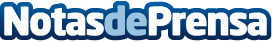 Urbadep apuesta por la sostenibilidad con su nuevo mobiliario urbanoNin 6 Plus es un banco urbano fabricado con materiales 100% reciclados que promueve la igualdad y la diversidadDatos de contacto:Urbadepwww.urbadep.com918 86 78 75Nota de prensa publicada en: https://www.notasdeprensa.es/urbadep-apuesta-por-la-sostenibilidad-con-su Categorias: Nacional Consumo Ocio para niños Construcción y Materiales http://www.notasdeprensa.es